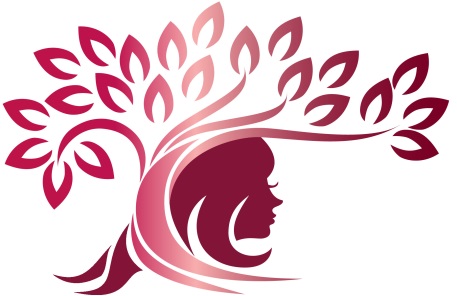 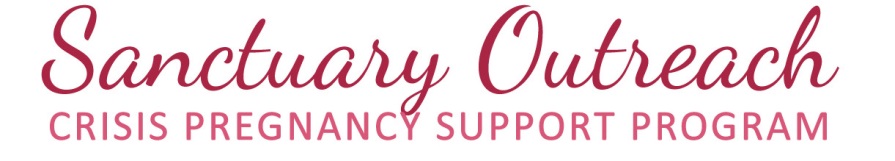 Volunteer Application
PLEASE PRINT CLEARLYFirst Name __________________________________     Last Name____________________________________
Phone Number ____________________     E-mail Address___________________________________________
Mailing Address_____________________________________________________________________________
Community Connections (i.e., church/groups/school) ______________________________________________Please highlight any relevant work or volunteer experience:
__________________________________________________________________________________________
__________________________________________________________________________________________

Please indicate when you are available to start volunteering: _________________________________Please checkmark the box beside which area you may be interested in being a part of (check all that apply):HelplineMentorshipCommunity OutreachConnection BuildingTransportationOffice SupportOther (list any special skills you have): ____________________________________________________Please briefly describe why you want to be a part of the Sanctuary Outreach volunteer team:
________________________________________________________________________________________________________________________________________________________________________________________________________________________________________________________________________________________________________________________________________________________________________PLEASE ATTACH:A signed copy of the Sanctuary Outreach Statement of Beliefs for Peer Support Volunteers (only if volunteering with helpline, mentorship, or community outreach)If applying to volunteer with helpline, mentorship, transportation, or community outreach, please provide the name and phone number of two references: 
a) ________________________________________________________________________________________
b) ________________________________________________________________________________________